7 сессия		                                          от «23» марта 2020 годачетвертого созыва						  № 55 «О внесении изменений в решение Собрания депутатов Солнечного сельского поселения от 24 декабря 2019 года № 22 «О бюджете Солнечного сельского поселения на 2020 год и на плановый период 2021 и 2022 годов»Собрание депутатов Солнечного сельского поселения решило:Внести в решение Собрания депутатов Солнечного сельского поселения от 24 декабря 2019 года № 22 «О бюджете Солнечного сельского поселения на 2020 год и на плановый период 2021 и 2022 годов» (далее – решение) следующие изменения:Пункт 1 решения изложить в следующей редакции:«1. Утвердить основные характеристики бюджета Солнечного сельского поселения на 2020 год:1) прогнозируемый общий объем доходов бюджета Солнечного сельского поселения в сумме 5008,6 тыс. рублей, в том числе объем безвозмездных поступлений 1222,6 тыс. рублей, из них межбюджетные трансферты из бюджетов других уровней бюджетной системы 
Российской Федерации 1222,6 тыс. рублей, из них из бюджета Советского муниципального района 285,9 тыс. рублей;2) общий объем расходов бюджета Солнечного сельского поселения в сумме 6465,1 тыс. рублей;3) дефицит бюджета Солнечного сельского поселения в сумме 1456,5 тыс. рублей».1.2. Приложения № 1, 4, 5 изложить в новой редакции (прилагаются).  2. Опубликовать настоящее решение в районной газете «Вестник района» и разместить в информационно-телекоммуникационной сети «Интернет» официальный интернет-портал Республики Марий Эл (адрес доступа: mari-el.gov.ru).                                 Глава Солнечного сельского поселения	Ф.Г. Чешаева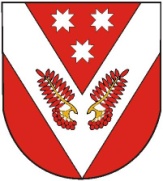 РОССИЙ ФЕДЕРАЦИЙМАРИЙ ЭЛ РЕСПУБЛИКЫСЕСОВЕТСКИЙ МУНИЦИПАЛ РАЙОНЫ СОЛНЕЧНЫЙ ЯЛ  ШОТАН ИЛЕМЫН ДЕПУТАТ-ВЛАК ПОГЫНЖОПУНЧАЛРОССИЙСКАЯ ФЕДЕРАЦИЯРЕСПУБЛИКА МАРИЙ ЭЛСОБРАНИЕ ДЕПУТАТОВ СОЛНЕЧНОГО СЕЛЬСКОГО ПОСЕЛЕНИЯ СОВЕТСКОГО МУНИЦИПАЛЬНОГО РАЙОНАРЕШЕНИЕ